Russia-Early History and Origins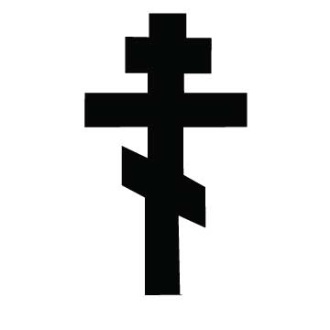 Conversion to Christianity 988 CEMongol Isolation (1240-1480) 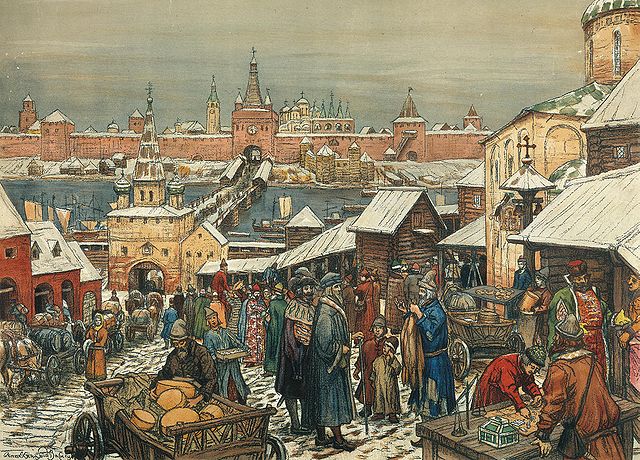 	Kiev		MuscovyIvan the Great (AKA Ivan III-ruled 1462-1507 CE)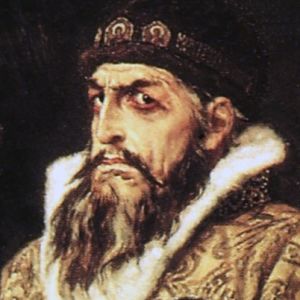 Ivan the Terrible (AKA Ivan IV-ruled 1547-1584 CE) 